
VICERRECTORADO DE INVESTIGACIÓN 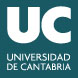 Y POLITICA CIENTIFICASOLICITUD DE PARTICIPACIÓN EN PROYECTOS DE INVESTIGACIÓN EXTERNOSOLICITA AUTORIZACIÓN para participar como coordinador/a de la red de investigación siguiente:El solicitante declara expresamente que no incurre en incompatibilidad.Santander, a fecha de firma electrónicaFdo. SolicitanteEl Vicerrector de Investigación y Política Científica de la Universidad de Cantabria AUTORIZA al solicitante la participación como coordinador/a de la red de investigación arriba señalado. Asimismo, manifiesta el compromiso de la Universidad de Cantabria de mantener la vinculación del investigador/a con esta Universidad durante todo el periodo de ejecución del proyecto en el caso de que sea concedido. Santander, a fecha de firma electrónicaFdo: Luigi Dell´OlioVicerrector de Investigación y Política CientíficaUniversidad de Cantabria